Risk Management Matrix – BushwalkingKinchant Outdoor Education CentreRisk Analysis and Management SystemActivity/Situation: Bushwalking								    Last Updated: 01/02/2022Approval DetailsBushwalkingBushwalkingBushwalkingBushwalkingBushwalkingNotes: Where a CARA guideline exists and the activity requirements of the guideline cannot be met, this generic template should be used for support in determining modifications or alternative controls to ensure an equivalent level of safety.Notes: Where a CARA guideline exists and the activity requirements of the guideline cannot be met, this generic template should be used for support in determining modifications or alternative controls to ensure an equivalent level of safety.Notes: Where a CARA guideline exists and the activity requirements of the guideline cannot be met, this generic template should be used for support in determining modifications or alternative controls to ensure an equivalent level of safety.Notes: Where a CARA guideline exists and the activity requirements of the guideline cannot be met, this generic template should be used for support in determining modifications or alternative controls to ensure an equivalent level of safety.Notes: Where a CARA guideline exists and the activity requirements of the guideline cannot be met, this generic template should be used for support in determining modifications or alternative controls to ensure an equivalent level of safety.Activity scopeActivity scopeActivity scopeThis guideline relates to student participation in bushwalking in mainly natural areas as an activity to support curriculum delivery during daylight hours.Depending on the scope of this activity, other risk assessments may be required when planning. Curriculum activities encompassing more than one CARA guideline (e.g. bushwalking while camping) must comply with the requirements of all CARA guidelines appropriate to the activity.Schools should consider conducting this activity at a Department of Education Outdoor and Environmental Education Centre (OEEC) and consult with OEEC centre staff for risk assessment requirements.For activities conducted at a non-Department of Education venue, and/or when engaging external expertise, request written risk assessment advice and attach it to this CARA record. For activities conducted off-site, schools must comply with the school excursions and international school study tours procedure .This guideline relates to student participation in bushwalking in mainly natural areas as an activity to support curriculum delivery during daylight hours.Depending on the scope of this activity, other risk assessments may be required when planning. Curriculum activities encompassing more than one CARA guideline (e.g. bushwalking while camping) must comply with the requirements of all CARA guidelines appropriate to the activity.Schools should consider conducting this activity at a Department of Education Outdoor and Environmental Education Centre (OEEC) and consult with OEEC centre staff for risk assessment requirements.For activities conducted at a non-Department of Education venue, and/or when engaging external expertise, request written risk assessment advice and attach it to this CARA record. For activities conducted off-site, schools must comply with the school excursions and international school study tours procedure .Inherent risk levelInherent risk levelInherent risk levelInherent risk levelAction requiredLowLittle chance of incident or injuryLittle chance of incident or injuryDocument the activity within the three levels of planning.MediumSome chance of an incident and injury requiring first aidSome chance of an incident and injury requiring first aidDocument the activity within the three levels of planning.A OneSchool CARA record may also be required in accordance with school-based decisions.HighLikely chance of a significant incident and injury requiring medical treatmentLikely chance of a significant incident and injury requiring medical treatmentDocument the activity within the three levels of planning.Complete a CARA record in OneSchool.Obtain approval from the principal or school leader (i.e. DP, HOD, HOSES, HOC) prior to conducting this activity. This approval is automatically requested in OneSchool when the CARA record is completed.Obtain and document parent consent (highly recommended). ExtremeHigh chance of a serious incident resulting in highly debilitating injuryHigh chance of a serious incident resulting in highly debilitating injuryAn alternative activity must be considered. If the activity is essential for delivery of the curriculum, control measures must be implemented to reduce the risks to achieve comparable learning outcomes.Document the activity within the three levels of planning. Complete a CARA record in OneSchool.Obtain approval from principal prior to conducting this activity. This approval is automatically requested in OneSchool when the CARA record is completed.Obtain and document parent consent (mandatory).Medium risk levelBushwalking activities in controlled areas up to and including class 3 tracks as defined in the Australian Standards 2156.1-2001: walking tracks—classification and signage.Class 1Tracks provide opportunities for a large number of visitors, including those with reduced mobility, to traverse the natural environment easily. They provide high level of interpretation and facilities. Steps allowed only with ramp access. Users need no previous experience and are expected to exercise normal care regarding their personal safety.Class 2Tracks provide opportunities for large numbers of visitors to walk easily in natural environments. They provide moderate to high level interpretation and facilities. They are generally on low gradients. Users need no previous experience and are expected to exercise normal care regarding their personal safety.Class 3Tracks provide opportunities for visitors to walk in slightly modified natural environments requiring a moderate level of fitness. They provide low level of interpretation and facilities. Users need no bush walking experience and a minimum level of specialised skills. Users may encounter natural hazards such as steps and slopes, unstable surfaces and minor water crossings. They are responsible for their own safety.Activity RequirementsIf any requirement cannot be met, the activity must not occur.If any other safety recommendation cannot be met, modify the activity (or elements of it) and/or identify and use the hierarchy of controls to implement alternative control measures to meet or exceed the minimum safety standardAll Risk LevelsReference to Australian adventure activity standard, bushwalking Australian adventure activity good practice guide is required when planning this activity.Prior consultation is required with local authority (e.g. Department of Environment and Science [for track closures] and Queensland Fire and Emergency Services) for local advice, emergency support mechanisms and additional supervision requirements to ensure participant and public safety.Permission/permits are required to be obtained from land managers (e.g. QGPF, local councils or private landholders), if applicable.Planning ConsiderationsPlanning ConsiderationsIncorporate the following factors when planning risk management strategies for this activity.Incorporate the following factors when planning risk management strategies for this activity.StudentsSchools must consider age, maturity and skill level of students when planning curriculum activities. Adjustments are required for students with disability to support access and participation in the curriculum. Consult with the parents/carers of students with disability, or when appropriate the student, to ensure risks related to their child’s participation in the activity are identified and managed.Schools must consult current student medical information and/or health plans in accordance with the managing students' health support needs at school procedure . Record information about any student condition (e.g. physical or medical) that may inhibit safe engagement in the activity and include specific support measures within emergency procedures.Emergency and First-AidEmergency plans and injury management procedures (e.g. provision of) must be established for foreseeable incidents (e.g. separation from group, medical emergency, thunderstorm, first aid, preventing and managing snake bites (PDF, 296KB)).Adult supervisors must have:emergency contact details of all participants;a medical alert list and a process for administering student medicationcommunication equipment suitable to conditions (e.g. two-way radio, mobile phone) and a process for obtaining external assistance and/or receiving emergency advice. Note that battery life can be impacted by weather conditionsrecovery/rescue equipment suitable to the location (e.g. emergency position-indicating radio beacon [EPIRB] or personal locator beacon [PLB], flares)an appointed emergency contact (e.g. the Principal, a park ranger, or local police) who is provided with a route card listing activity details (outline of the route to be followed, the number and names of the party, the estimated time of departure/arrivalemergency shelter/protection locations and alternative routes that consider foreseeable emergencies (e.g. injury, bushfire, thunderstorm, extreme temperature, tides).Safety procedures must be determined for the location (e.g. location of first aid support and equipment, roll marking, process to rapidly communicate emergency advice to adult supervisors of impending severe events).Access is required to first aid equipment (DOCX, 479KB) and consumables suitable to the activity for foreseeable incidents.An adult with current emergency qualifications is required to be quickly accessible to the activity area. Emergency qualifications include:HLTAID009—provide cardiopulmonary resuscitation (CPR) HLTAID011—provide first aid HLTAID013—provide first aid in remote situations or equivalent competenciesInduction and InstructionInduction is required for all adult supervisors on emergency procedures (e.g. separation from group, basic first aid procedures, e.g. snakes (PDF, 296KB), ticks, leeches) and safety procedures (e.g. remain on the path, maintain a reasonable walking speed). If the activity is conducted at an off-site facility, induction is to be informed by advice provided in consultation with expertise at the venue.Instruction is required for students and adult supervisors on correct techniques (e.g. appropriate toileting procedures for the duration of the activity, sources of drinking water).ConsentParent consent (DOCX, 124KB)  is required for all activities conducted off-site and strongly recommended for high risk activities conducted on-siteSupervision Principals make final supervision decisions for the activity. Sufficient adult supervision must be provided to manage the activity safely (including emergency situations).For activities with students with a medical condition or disability that may impact on safety during the activity, consultation with parents is required prior to allocating supervision to determine the impact of students’ medical condition or disability on safety during the activity.The number of adult supervisors required to fulfil emergency and supervision roles must consider the nature of the activity, students’ ages, abilities and specialised learning, access and/or health needs. The bushwalking Australian adventure activity good practice guide  should be consulted for supervision ratios.(retrieved from bushwalking Australian adventure activity good practice guide)Before the activity, all adult supervisors:must be familiar with the contents of the CARA recordmust assess weather conditions , and obtain accurate information on tides , depths, currents and other expected water conditions (if applicable) and conditions of the terrain prior to undertaking the activity, inspecting the intended location in order to identify variable risks, hazards and potential dangers (e.g. fire or flash flooding susceptibility and potential flying items during strong winds).During the activity, all adult supervisors:must be readily identifiablemust closely monitor students with health support needsmust comply with control measures from the CARA record and adapt as hazards arisemust suspend the activity if the conditions become unfavourable (e.g. poor visibility, extreme temperatures, thunderstorms.Supervisor QualificationsPrincipals make final decisions in determining supervisor capability (competence, relevance and currency) and are responsible for encouraging and enabling school-based activity supervisors to raise their qualifications to improve safety standards.All adult supervisors must comply with the working with children authority—blue cards procedure  and be able to identify, and respond to, risks or hazards that may emerge during the activity.A registered teacher must be appointed to maintain overall responsibility for the activity.At least one adult supervisor is required to be:Medium risk levela registered teacher with competence (knowledge and skills) in teaching bushwalking activities oran adult supervisor, working under the direct supervision of a registered teacher, with qualifications relevant to bushwalking activities from the sport, fitness and recreation training package  or similar. Refer to the competencies outlined in the bushwalking Australian adventure activity good practice guide  for guidance.High risk levela registered teacher with qualifications relevant bushwalking activities from the sport, fitness and recreation training package  or similar (or equivalent demonstrated capability). Refer to the competencies outlined in the bushwalking Australian adventure activity good practice guide  for guidance oran adult supervisor, working under the direct supervision of a registered teacher, with Certificate III in outdoor leadership  or Certificate III in sport and recreation , similar or higher. Refer to the competencies outlined in the bushwalking Australian adventure activity good practice guide  for guidance.Recommended Bushwalking Guide Qualifications for Class 1-3 Walking Trails(retrieved from bushwalking Australian adventure activity good practice guide)Facilities and EquipmentThe qualified adult supervisor of the activity, in consultation with the principal, determines the requirements for facilities and equipment appropriate to the local context.Location must be suitable for the activity being undertaken. Undertake a reconnaissance of new or infrequently used locations to ascertain suitability. Consider the geography when planning the route, to avoid walking along cliff edges (slipping hazard) and below cliff faces (falling rocks). Plan alternative routes in case of emergency situations (e.g. bushfire, thunderstorm, extreme temperature, king tide).Participants must wear personal protective equipment as relevant (e.g. long-sleeved shirt and pants for all weather extremes, wind and rain jacket and suitable enclosed footwear).Personal equipment for all participants required including, but not limited to:individual drinking containers with each participant carrying 2–3 litres of water for each daypersonal food supplies in excess of the requirements of the planned walk, including emergency rations for 24 hours more than the initial planned durationinsect repellent, sunscreen and personal hygiene items as necessarytoileting equipment (if applicable)a bag for rubbish andwaterproof containers for all equipment that can be damaged by water.All equipment must be used in accordance with the manufacturer’s instructions.Establish and employ a process for checking for damage for all equipment used in the activity.A retirement schedule must be developed to replace equipment by manufacturers' nominated expiry date or when significant wear causes a hazard.If privately owned equipment is being used, Principal approval, owner consent/insurance details must be obtained prior to the activity.Who will be leading the activity?Who will be leading the activity?Who will be leading the activity?Staff/Other ParticipantsStaff/Other ParticipantsStaff/Other ParticipantsFamily NameGiven NameTypeRobertsZachTeacherKleinschmidtRodTeacherHodgsonKevinTeacherCinelliAlexTeacherNashLizTeacherLikelihoodConsequenceConsequenceConsequenceConsequenceConsequenceConsequenceConsequenceLikelihoodPeopleInjuries not requiring treatment E.g. standing on another person’s footInjury requiring 1st aidE.g. Falling over causing bruising or an abrasionSerious injury requiring ambulance assistanceE.g. Collision with another - Broken BoneInjury requiring hospitalisationE.g. Heavy collision with another - Head injuryDeath or life-threatening injuries E.g. Medical condition leading to deathLikelihoodEquipmentReplacement – no disruption to activityE.g. misplaced area markersSmall disruption to activityE.g. Broken gearUnable to proceedE.g. Missing equipmentMajor disruption causing the cancelation of activityE.g. Broken unusable equipment Major disruption closing the whole activity. E.g.Tree over trackLikelihoodEnvironmentChange of daily temperatureE.g. The heat of an afternoon activityShort term influenceE.g. Sudden stormMinor long-term damageE.g. Soil compactionExtensive Environmental damageE.g. Danger of falling tree limbs and timberWidespread damageE.g. Cyclonic damageLikelihoodInsignificantMinorModerateMajorCatastrophicLikelihoodRisk Matrix12345LikelihoodAlmost Certain5mediumHighHighExtremeExtremeLikelihoodLikely4LowmediumHighHighExtremeLikelihoodPossible3LowmediummediumHighExtremeLikelihoodUnlikely2LowmediummediumHighHighLikelihoodRare1LowLowmediummediumHighRISKSAccident, injury  other forms lossAsthmaDehydrationEpilepsyExacerbating pre-existing medical conditionHyperthermia & heat exhaustionIsolation (Individual Lost) Groups lostLoss of self esteemDamage to equipment or the environmentBites and stings (snake, spiders, wasps) Animal impact (wallaby droppings)Physical injury to self/others (falling or tripping over)broken bones sprains / strainscutbruisesblistersPersons running into anotherEquipment loss and damage and breakageReduced involvementWater supplyToilets Exposure to adverse weatherSunburnExhaustionClimatic conditions making ground slipperyFallen debris (branches, sticks)Children’s attitude (apprehensive, over-confident, pushy)Passing traffic (student groups, vehicular)Group awareness and member attributes (shy, quiet, doctorial, over whelming)Instructor knowledge of group and activity outcomesPeoplePeoplePeoplePeoplePeoplePeoplePeoplePeopleCAUSAL FACTORSHazards, perils, dangersConsequencesLikelihoodRatingRISK MANAGEMENT STRATEGIES Strategies to reduce perceived risk rating to acceptable & manageable levels to maintain a safe, secure working environment ConsequencesLikelihoodRatingMovement Collision with;  Others	3,3 HighGeneral camp community.	3,2 MediumSeparation from the group                              3,3 Medium33MediumClearly define areas of movementBrief students on out of bounds areasClosely monitor all movement Each team member is aware of individual roles and responsibilitiesImplement safe play protocols during briefing and during activityRegular checks on groups23MediumInappropriate behaviourMisbehaviour.			3,3 MediumSpecial needs students.		3,3 HighStudents' poor cognitive ability.	3,3 HighInattentive			3,3 MediumDisobedience			3,3 MediumUnfocused			3,3 MediumAppropriatenessStudent mobility	                        3,3 MediumGroup remain in the designated area	3,3 MediumGroup to effectively communicateand co-operate throughout the activities	3,3 Medium3333MediumMediumSet clear behaviour expectations.Implement behaviour management strategies.Ensure a supportive learning environment.Establish a positive rapport.Establish effective communication pathways between staff and participants.Share common expectations with regard to participant performance, equipment use etc. Reinforce the rule that participants who demonstrate or threaten to behave in a manner which has the potential to physically, emotionally or psychologically injure themselves or another may not participate in the session.Negotiate clear role description for all staff and students. Provision to modify or abort the activity as situation dictates.Conduct lead in activities to assess the group understanding (eg map and compass work, navigation skills, features)23MediumMedical problems.Pre-existing medical conditions	3,3 MediumFatigue & Exhaustion		3,3 MediumPhysical health & fitness		3,3 Medium 33MediumProvide physical aids appropriate to the needs of the participants. Vigilant supervision. Session to be appropriate/modified to medical needs. Participants are to use their own water bottles.Detailed medical history for all participants to be held by Admin. Leader to be familiar with and understand medical synopsis. Ensure the individual's medication is carried/available.Emergency equipment immediately availableGloves and resuscitation mask to be available.22MediumStaff CompetenciesInsufficient supervisors.		3,2 MediumPoor group control.		3,3 HighPoor instruction skills.		3,3 HighLack of equipment knowledge.	3,3 HighLeader inexperience		3,3 High33MediumStaff trained in emergency procedures Staff aware of 2-way radio communication and whistle signalsAssessing participants' ability with regard to maturity, cognitive ability, physical strength and emotional readiness.Clear briefing and appropriate sequencing.Consider working groups appropriate to size groupings.Consider readiness to learn, level of skill acquisition, age, maturity, ability and experience in sequencing and briefing the activity. Proven and demonstrated leader competence.Groups are given clear instructions Instructor has attended KOEC induction and is aware of bushwalking SOPsLeader must know how to use a compass and/or GPSLevel of difficulty of course corresponds to student abilitySelection of course type matches perceived student outcomesStudents demonstrate necessary navigation skills (compass use, GPS use, map reading skill and distance maintenance techniques) before depart on course32MediumEquipmentEquipmentEquipmentEquipmentEquipmentEquipmentEquipmentEquipmentCAUSAL FACTORSHazards, perils, dangersConsequencesLikelihoodRatingRISK MANAGEMENT STRATEGIES Strategies to reduce perceived risk rating to acceptable & manageable levels to maintain a safe, secure working environmentConsequencesLikelihoodRatingEquipment failureFaulty or broken compass/GPS                      3,2 MediumCourse markers missing/damaged                  3,3 MediumTracks not maintained                                      3,3 Medium32MediumRegular inspection and maintenance of all markers and other equipmentRegular maintenance and inspection of tracksWithdraw, appropriately mark and dispose of faulty equipmentStaff ability to recognise faulty equipment and track.Instructor current with KOEC training and induction to use of specific equipment on chosen activitiesVigilant supervision during the course of the activityVisual inspection of the course prior to session.32Medium Equipment managementInappropriate attire.		3,2 MediumIncorrect use of equipment		3,2 MediumAccidents using equipment		3,3 Medium32MediumEnsure participants have adequate footwear, appropriate clothing, removed or taped jewellery and secured long hair.Leader competence in use of equipment and navigation.Briefing to avoid damage to environment & equipment.Briefing including an awareness of the hazards including out of bounds areas.Establish zones and boundaries for activitiesCheck equipment before and during activity. Students given time to trial the correct and effective use of equipmentStudents given guidance as to the use and handling of equipment Students given guidance on track locationMonitor correct use of equipment during the activityDiscussion and demonstration of compass and GPS useAssessment of participant ability to use equipment.32MediumEquipment securityEquipment loss.		2,1 Low21LowLeader to account for all equipment at the end of the session.Course to be checked for each group.Correctly storing and maintaining gear.21LowEnvironmentEnvironmentEnvironmentEnvironmentEnvironmentEnvironmentEnvironmentEnvironmentCAUSAL FACTORSHazards, perils, dangersConsequencesLikelihoodRatingRISK MANAGEMENT STRATEGIES Strategies to reduce perceived risk rating to acceptable & manageable levels to maintain a safe, secure working environmentConsequencesLikelihoodRatingEnvironmental dangerExposure to Environment		3,2 Medium(Hyperthermia, Dehydration, Sunburn)	Insects, ants and wasps		3,2 MediumDamage to the equipment		3,2 Medium32MediumAnimals/insects removed.Create an awareness of any environmental hazard (long grass, ants, and wasp nests).Insect repellent within easy reachAdvise participants of bite (insect, spider, snake) managementAppropriate environmental briefing including out of bounds areas.Ensure equipment is returned and stored appropriately away from environmental elements (sun, rain, direct UV rays)Vigilant supervision.Visual check of course prior to use.Be aware of animal droppings, sticks or stones Be aware of steep slopes, uneven ground, trees and branches on tracks General tree maintenance i.e. Regular pruning.General track maintenance i.e. mowing21LowWeather conditionsWeather extremes		5,1 High(Cyclone, lightning, high winds)Moderate weather conditions		3,3 Medium(gusty winds & rain)Limited visibility (rain, sun).		3,2 Medium Strong winds.			3,2 MediumSun and adverse weather conditions.        	3,3 Medium     44HighStudents to wear appropriate attire including sun safe clothingImplement sun safe strategies.Select another activity if the weather is not suitable.Leader competence - knowledge of local weather patterns and ongoing monitoring, first aid.Cease the activity if the weather becomes unsuitable.Activities should not be conducted in electrical storms.Encourage participants to drink water, ensure participants have water bottles and opportunities to drink.Suitable medication, first aid readily accessible.Modify activity/task to suit weather conditions or abort.22MediumEnvironmental FootprintHuman impact.		4,2 HighSlippery grass and loose soil		3,3 MediumDisturbance of flora and fauna	3.3 Medium33MediumUse environmental management strategies to reduce human impact e.g. use paths and tracks to minimise compaction.Use minimal impact strategies.Participants' medical history assessed.Participant awareness of the potential hazard.Participants instructed and supervised to walk carefully along the paths.Modify course access to alleviate/address environmental factors.Monitor participant behaviour and attitudes prior to and during the activity22MediumEMERGENCYGeneral:(a) First Aid kits.(b) Instructors skilled at group management and medical situations.(c) Qualified First Aid person on hand.(d) Two-way radio network for immediate assistance.Leader effecting emergency procedureIn responding to a participant in need of assistance the Leader must:(a) Identify the student in difficulty.(b) Communicate with the participant if possible.(c) Brief other staff and students if required.(d) Assist the participant in an effective and appropriate way. RELEVANT INDUSTRY STANDARDS APPLICABLEBeware of Centre's radio signals.Centre 'Standard Operation Plans and Procedures' eg be alert for radio calls.Education Queensland policy and guidelines.POLICIES AND GUIDELINES RECOMMENDEDKOEC 'Standard Operation and Procedures'KOEC site specific Lesson PlanKOEC Risk Assessment -Orienteering.EQ Workplace Health, Safety and Wellbeing - First AidEQ Health/ safety / management - Health & Safety recording and notificationEQ CARAS - Curriculum Activity Risk ManagementEQ Health and Wellbeing Policies - Sun SafetyIndividual School Health & Safety PoliciesRefer Centre specific “Standard operational procedures”A registered teacher is in control of the group.Carry First Aid kit, emergency plan on file.Have radio or telephone communication on hand.Leaders have undergone training and observed activity carried out by a senior instructor.Maximum 16 students and minimum 2 leadersSKILLS REQUIRED BY STAFFHLTAID009—provide cardiopulmonary resuscitation (CPR), HLTAID011—provide first aid, HLTAID013—provide first aid in remote situations, or equivalent competenciesGroup control and management in an outdoor setting.Proficient in usage of equipment.Instructor recently (within 2 years) inducted through KOEC in-house training/orientation day.Instructor has reviewed aims and safety issues prior to undertaking the activity (KOEC staff or prepared booklet material)Good interpersonal communication skills.Effective processing skills.Competence (demonstrated ability to undertake the activity) in recognised identify safety potential during course session.Competence (demonstrated ability to undertake the activity) as an instructor.Awareness of the varied content of each of the courses that are being offered.FINAL DECISION ON IMPLEMENTING ACTIVITYChoose oneFINAL DECISION ON IMPLEMENTING ACTIVITYAccept                                RejectAfter consideration of the probability of the risk occurring, how often the participants are exposed to the hazards associated with the risks and the possible consequences, all of the above risks are unacceptable and hence control/management strategies will be implemented.Submitted by:Submitted by:Name: Zach RobertsPosition: PrincipalEmail: zrobe47@eq.edu.au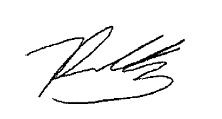 Email: zrobe47@eq.edu.auSigned: Date: 01/02/2022Approval (only required for high or extreme risk activities)Approval (only required for high or extreme risk activities)Approval (only required for high or extreme risk activities)Approved as submittedApproved as submittedApproved with the following conditions:Approved with the following conditions:Not approved for the following reasons:Not approved for the following reasons:Visiting staff approved to facilitate activity:Visiting staff approved to facilitate activity:Visiting staff approved to facilitate activity:Signed (visiting school principal):Signed (visiting school principal):Date: